Some birds of the mid-levels above the Ranch.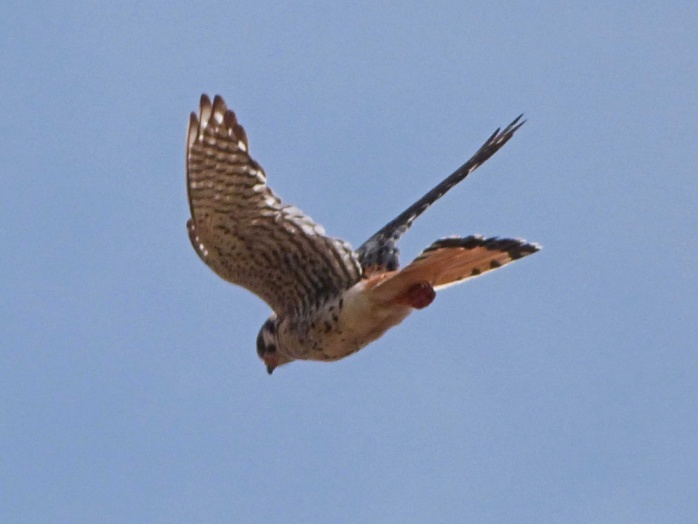 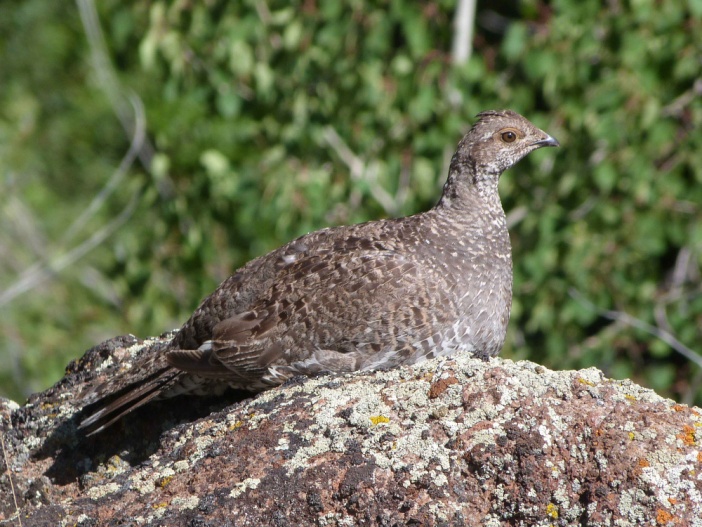                 American Kestrel                                           Dusky Grouse (hen)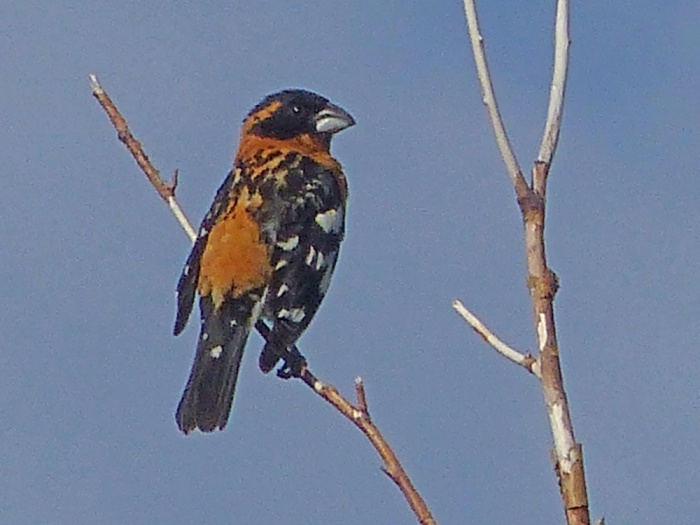 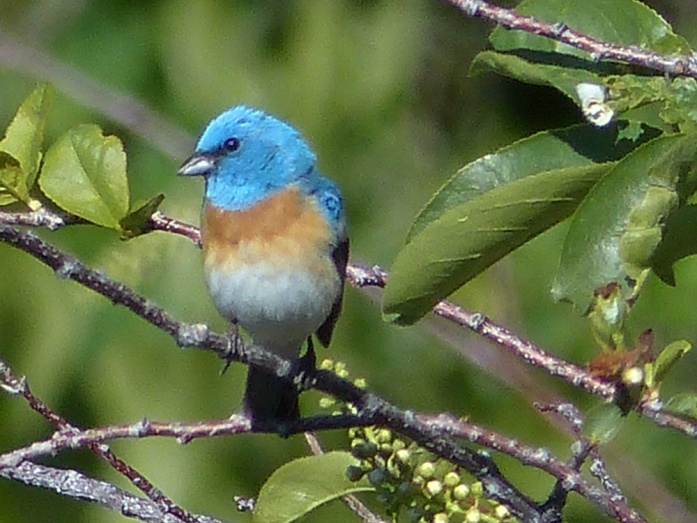              Black-headed Grosbeak                                  Lazuli Bunting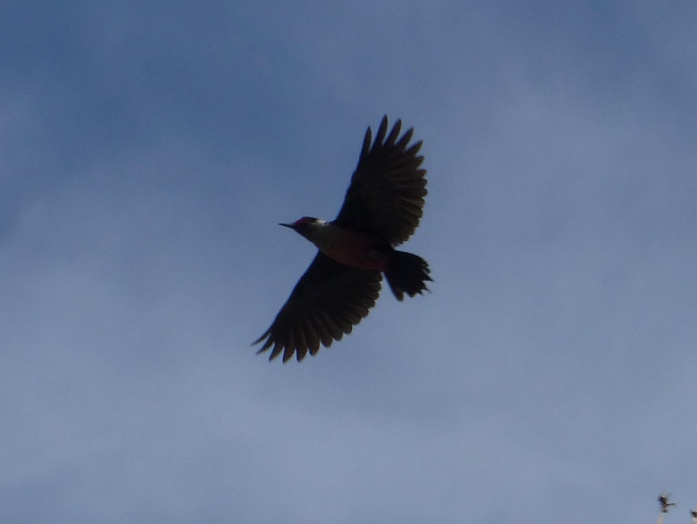 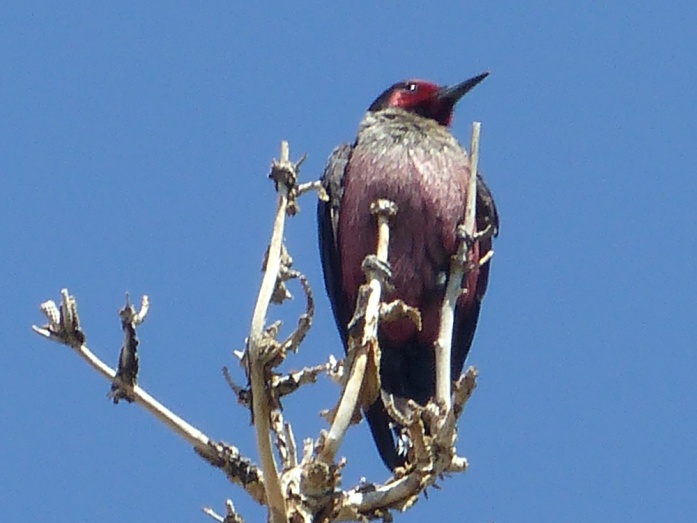 Lewis’s Woodpecker